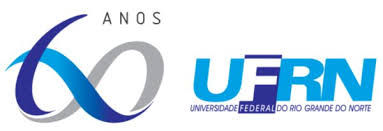 UNIVERSIDADE FEDERAL DO RIO GRANDE DO NORTECENTRO DE CIÊNCIAS HUMANAS, LETRAS E ARTESPROGRAMA DE PÓS-GRADUAÇÃO EM ESTUDOS DA LINGUAGEMDECLARAÇÃO DE CONCORDÂNCIA COM O FORMATO REMOTOEu, ___________________________________________ (nome), CPF _______________, declaro, para os fins que se fizerem necessários, que concordo em cursar o(s) componente(s) curricular(es)  do __________ (primeiro ou segundo) semestre de ________ (ano), a saber, _________________________________________ (nome do/s componente/s), com aulas  no formato de ensino remoto caso seja necessário adotar essa modalidade de ensino devido a intercorrências de saúde pública.Natal-RN, _____  de _______ de _________._________________________________________________Assinatura 